 MATEMÁTICA e PORTUGUÊS- NUMERAÇÃO 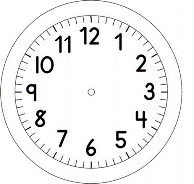 1) OLHE NO RELÓGIO DE SUA CASA E VEJA A  HORA QUE VOCÊ COMEÇARÁ ESTA ATIVIDADE E INDIQUE COM AS FLECHAS NO RELÓGIO AO LADO.2) INDIQUE COM NÚMEROS A HORA E OS MINUTOS NO RELÓGIO DIGITAL, QUANDO COMEÇOU ESTA ATIVIDADE.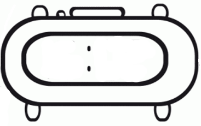 ESCREVA DENTRO DOS QUADRADINHOS DA PRIMEIRA LINHA O SEU PRIMEIRO NOME. AINDA NESTA LINHA, ESCREVA DENTRO DO LÁPIS QUANTAS LETRAS O SEU NOME TEM E NA BOQUINHA QUANTAS VEZES VOCÊ ABRE A BOCA PARA FALAR O SEU NOME. NA SEGUNDA LINHA DE QUADRADINHOS FAÇA O MESMO SE TIVER MAIS UM NOME, CASO NÃO TENHA CONTINUE COM SEU SOBRENOME.VOCÊ PODERÁ USAR QUANTAS LINHAS DE QUADRADINHOS PRECISAR PARA COLOCAR SEU NOME COMPLETO.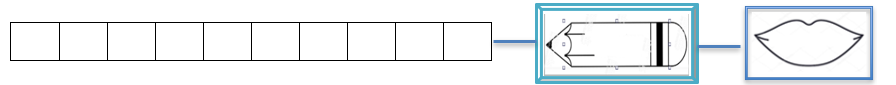 3) OLHE NO RELÓGIO DE SUA CASA E VEJA A  HORA QUE VOCÊ TERMINOU ESTA ATIVIDADE E INDIQUE COM AS FLECHAS NO RELÓGIO AO LADO. 4) INDIQUE COM NÚMEROS A HORA E OS MINUTOS NO RELÓGIO DIGITAL QUANDO TERMINOU ESTA ATIVIDADE.